Traditional 
StoriesTraditional 
Stories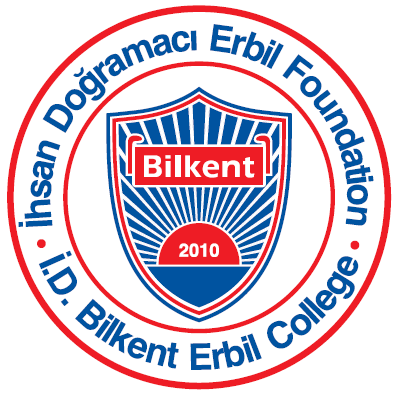 Grade 2 Unit of Inquiry                                           October-November 2016Grade 2 Unit of Inquiry                                           October-November 2016Grade 2 Unit of Inquiry                                           October-November 2016Unit of InquiryCentral Idea: Traditional Stories tell us about cultures and beliefs from around the world. Unit of InquiryCentral Idea: Traditional Stories tell us about cultures and beliefs from around the world. Unit of InquiryCentral Idea: Traditional Stories tell us about cultures and beliefs from around the world. Lines of inquiry:What stories areWhat traditional stories areHow stories are toldWhat traditional stories can tell usLearning experiences:Students will be looking at different elements in stories and identifying what makes them traditionalStudents will use stories to help them understand differences in cultures and beliefs.Students will develop an appreciation for diversity and the richness of stories around the world.Learning experiences:Students will be looking at different elements in stories and identifying what makes them traditionalStudents will use stories to help them understand differences in cultures and beliefs.Students will develop an appreciation for diversity and the richness of stories around the world.LanguageLanguageLanguage
For language activities in this unit, students will:Read a variety of stories from different cultures and discuss character, plot and purpose. Discuss the ways different people or characters are represented in texts.Identify the key components to different types of traditional stories (folktales, fairy tales, fables, myths and legends).Complete in depth studies based on selected stories and cultures to identify values and cultural beliefs unique to that culture.Listen to storytellers and recount the story we heard to identify the type of traditional story.Identify the many ways stories have been told over the centuries.Use a checklist to identify a genre.Use poetry to identify and understand different language features.Write a traditional story.Create a play or puppet show of a traditional story for an audience. 
For language activities in this unit, students will:Read a variety of stories from different cultures and discuss character, plot and purpose. Discuss the ways different people or characters are represented in texts.Identify the key components to different types of traditional stories (folktales, fairy tales, fables, myths and legends).Complete in depth studies based on selected stories and cultures to identify values and cultural beliefs unique to that culture.Listen to storytellers and recount the story we heard to identify the type of traditional story.Identify the many ways stories have been told over the centuries.Use a checklist to identify a genre.Use poetry to identify and understand different language features.Write a traditional story.Create a play or puppet show of a traditional story for an audience. 
For language activities in this unit, students will:Read a variety of stories from different cultures and discuss character, plot and purpose. Discuss the ways different people or characters are represented in texts.Identify the key components to different types of traditional stories (folktales, fairy tales, fables, myths and legends).Complete in depth studies based on selected stories and cultures to identify values and cultural beliefs unique to that culture.Listen to storytellers and recount the story we heard to identify the type of traditional story.Identify the many ways stories have been told over the centuries.Use a checklist to identify a genre.Use poetry to identify and understand different language features.Write a traditional story.Create a play or puppet show of a traditional story for an audience. MathMathMath
For math activities in this unit, students will:Continue developing number skills- place value, number patterns to 100.Partitioning numbers and number bonds to 100.Base ten and ten frames for organizing and thinking about number.Using a number line for addition and subtraction.Addition and Subtraction strategies such as counting on, counting back, double+1, making ten to addFinding the nearest ten by rounding up and rounding downWorking with money to make 100 (British pounds and US dollars)Number of the Day strategiesLearning to decide if something is likely or unlikely to happen; if it is impossible or possible and learning to make an educated guess.
For math activities in this unit, students will:Continue developing number skills- place value, number patterns to 100.Partitioning numbers and number bonds to 100.Base ten and ten frames for organizing and thinking about number.Using a number line for addition and subtraction.Addition and Subtraction strategies such as counting on, counting back, double+1, making ten to addFinding the nearest ten by rounding up and rounding downWorking with money to make 100 (British pounds and US dollars)Number of the Day strategiesLearning to decide if something is likely or unlikely to happen; if it is impossible or possible and learning to make an educated guess.
For math activities in this unit, students will:Continue developing number skills- place value, number patterns to 100.Partitioning numbers and number bonds to 100.Base ten and ten frames for organizing and thinking about number.Using a number line for addition and subtraction.Addition and Subtraction strategies such as counting on, counting back, double+1, making ten to addFinding the nearest ten by rounding up and rounding downWorking with money to make 100 (British pounds and US dollars)Number of the Day strategiesLearning to decide if something is likely or unlikely to happen; if it is impossible or possible and learning to make an educated guess.PEPEPEIntegrated unit: students will be taking music and stories from homeroom class and using movement and space to re-tell the story  Turkısh, Turkman, Arabic and Kurdısh danceIntegrated unit: students will be taking music and stories from homeroom class and using movement and space to re-tell the story  Turkısh, Turkman, Arabic and Kurdısh danceIntegrated unit: students will be taking music and stories from homeroom class and using movement and space to re-tell the story  Turkısh, Turkman, Arabic and Kurdısh danceArtsArtsArtsStudents learn how traditional stories are told through artStudents learn about different children book illustrators and their art techniquesStudents learn how traditional stories are told through artStudents learn about different children book illustrators and their art techniquesStudents learn how traditional stories are told through artStudents learn about different children book illustrators and their art techniquesICTICTICTStudents will create stories and poems using online book making website www.storybird.comStudents will create stories and poems using online book making website www.storybird.comStudents will create stories and poems using online book making website www.storybird.comMusicMusicMusicStudents will create music for a traditional story.Students will use different instruments and materials to demonstrate rhythm and timing.Students will create music for a traditional story.Students will use different instruments and materials to demonstrate rhythm and timing.Students will create music for a traditional story.Students will use different instruments and materials to demonstrate rhythm and timing.LibraryLibraryLibraryStudents will visit the library once a week and they will borrow and change books. During this unit we will encourage students to discuss details about the books they choose to read and form opinions about characters and stories. Students will visit the library once a week and they will borrow and change books. During this unit we will encourage students to discuss details about the books they choose to read and form opinions about characters and stories. Students will visit the library once a week and they will borrow and change books. During this unit we will encourage students to discuss details about the books they choose to read and form opinions about characters and stories. AnnouncementUpcoming Dates:Parent-Teacher Conferences – October 26 and 27Fall break – October 27 at noon – November 6